Victor Valley Adult Education Regional Consortium 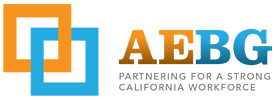 Three Year Regional Plan Amendment #1Amendment #1 to the Victor Valley Adult Education Regional Consortium’s (VVAERC) “Three Year Regional Plan” submitted to the California Community College Chancellor’s Office for the March 1, 2015 deadline.This amendment to the “Three Year Consortium Plan” is recommended by the VVAERC in order to secure required resources to implement regional strategies to address Adult Education service gaps in the Victor Valley Region.The Amended Three Year Regional Plan was approved by the CCCCO on January 13, 2016.NOW THEREFORE, in consideration of the mutual covenants herein set forth and the mutual benefits to be derived therefrom, the VVAERC agrees to amend the March 1, 2015 Three Year Consortium Plan Regional Plan and Amended Three Year Consortium Plan to include the following:We hereby amend the VVAERC “Three Year Consortium Plan language under Table 4.1 Table 4.1: Implementation Strategies to Address Identified Gaps to add the following: Cost amounts listed are an estimated, actual amounts may vary.All other terms of VVAERC Three Year Regional Consortium Plan will remain in effect.Table 4.1: Implementation Strategies to Address Identified GapsTable 4.1: Implementation Strategies to Address Identified GapsTable 4.1: Implementation Strategies to Address Identified GapsTable 4.1: Implementation Strategies to Address Identified GapsTable 4.1: Implementation Strategies to Address Identified GapsTable 4.1: Implementation Strategies to Address Identified GapsTable 4.1: Implementation Strategies to Address Identified GapsDescription of the GapStrategies to Address the GapResources neededEstimate of the CostResponsible Parties (Specific school district(s) or college(s))Methods of AssessmentTimelineLack and Loss of adult education programs and services in the Victor Valley Region.Expand, Develop and implement Adult Education instructional and support services for AWD, ESL, CTE, ABE, ASE, workforce skills, and high school diploma completion, Teaching staff, Facilities, office supplies & furniture, classroom supplies & furniture, computers, training, instructional technology, administrator salary, support staff, curriculum, release time, promotional materials, campus security, professional development $1,500,000All consortium members and Project ManagerReport on enrollment numbers, retention and success ratesSpring-Fall 2016Lack ofwork preparation and short term career training and certification Assess currentadults seeking work to evaluate job/soft skills and offer work skills training Faculty,Facilities, staff, administration Software, curriculum, assessment tools$50,000Districts and Project managerNumber of program participants and program completion ratesSpring-Fall 2016Need for Research data - inventory of who are our students by demographics, program, background, objective, profile, and goalsCommon student data management system across region that generates student participation reports and allows for shared data.  Data management system, software, staff to manage and track data, computer, and training$50,000VVAERC Consortia membersPublish data report and distribute to region membersSpring-Fall 2016Need for continued Adult Education expanded collaborative efforts with consortia members, stakeholders, and the community.Regional Collaboration, trainings, meetings seminars, professional development highlighting the strategies being implemented and Adult Education best practicesFacilities expenses, facilitators, seminar meals, meeting refreshments, materials and supplies, travel for facilitators$50,000VVAERC Project ManagerRegional participation in meetings, professional development sessions, events and seminars.Students taking ESL, ABE, & ASE, and HSD, and non-credit courses are not progressing to short term programs that lead to employment in a reasonable time. Need to accelerate student progress in ESL, ABE, ASE, and CTE.Explore national leading model for enhanced contextualized learning to link basic skills to career and educational goalsTravel expenses, facilitator fees, training cost, workshops meals and refreshments, materials and supplies, curriculum, faculty, administrators, instructional supplies, contracted services.$40,000ALLTimeline to Develop contextualized courses and curriculum 2015-2016